Epson EB-990U
Heller Full HD-ProjektorDieser helle und skalierbare WUXGA-Projektor mit vielfältigen Anschlussmöglichkeiten und einfacher Einrichtung lässt keine Wünsche offen.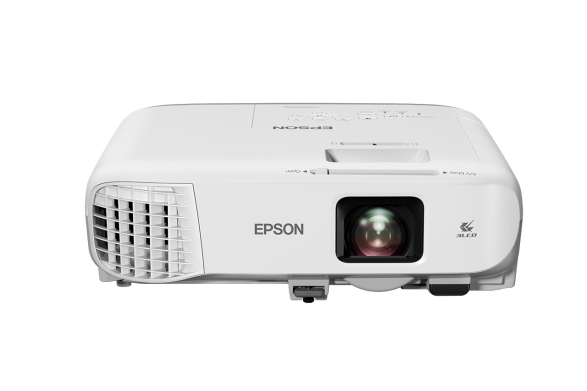 3.800 LumenWUXGA / Full HDBis zu 10 Jahre wartungsfreier Unterricht11,6-facher optischer ZoomBieten Sie Ihren Schülern und Studenten ein optimales Lernerlebnis – mit einem hellen Full HD-WUXGA-Projektor und einer großen und skalierbaren Projektionsfläche. Die langlebige Lampe ermöglicht bis zu zehn Jahre Unterricht, bevor eine Ersatzlampe erforderlich ist oder der Luftfilter ausgetauscht werden muss1. Der Projektor ist einfach einzurichten und bietet eine Vielzahl an Anschlussmöglichkeiten, sodass Sie schnell auf Inhalte von mehreren Geräten zugreifen können.Inhaltwww.colorlightoutput.com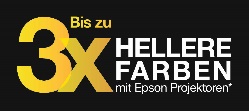 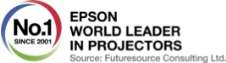 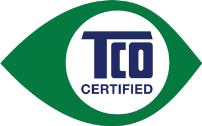 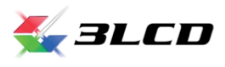 Marketing-TextMit diesem WUXGA-Projektor werden Inhalte hell, lebendig und gestochen scharf dargestellt, sodass jeder Teilnehmer eine optimale Sicht hat. Der Projektor ist skalierbar bis zu einer Bilddiagonalen von 300 Zoll (7,62 m). Das hohe Kontrastverhältnis von 15.000:1 und die Ausgabe mit 3.800 Lumen bieten auch bei schwierigen Lichtverhältnissen eine hohe Helligkeit.Unsere zuverlässigen Projektoren und langlebigen Lampen helfen Ihnen, Ausfallzeiten und Servicekosten zu vermeiden. Stellen Sie sich vor, was Sie mit minimalen Unterbrechungen erreichen können – unsere Projektoren, mit denen Sie bis zu 10 Jahre lang Unterricht abhalten können, bevor eine Ersatzlampe benötigt wird oder der Luftfilter ausgetauscht werden muss1, machen es möglich. Weil jeder Unterrichtsraum anders ist, benötigen Sie einen Projektor, der einfach einzurichten und zu positionieren ist. Der große 1,6-fache optische Zoom und die horizontale und vertikale Trapezkorrektur ermöglichen dies.Mit Lösungen für einen reibungslosen Anschluss fesseln Sie die Aufmerksamkeit Ihrer Schüler und Studenten und schaffen eine Umgebung, die zur Zusammenarbeit anregt. Die iProjection-App ermöglicht es, Inhalte von Smartphones und PCs ganz einfach wiederzugeben2. Die Split-Screen-Funktion kann dazu verwendet werden, Inhalte, die Sie vorher mit der Moderatorfunktion überprüfen können, von mehreren Geräten gleichzeitig nebeneinander anzuzeigen.Anschlüsse (Abbildung)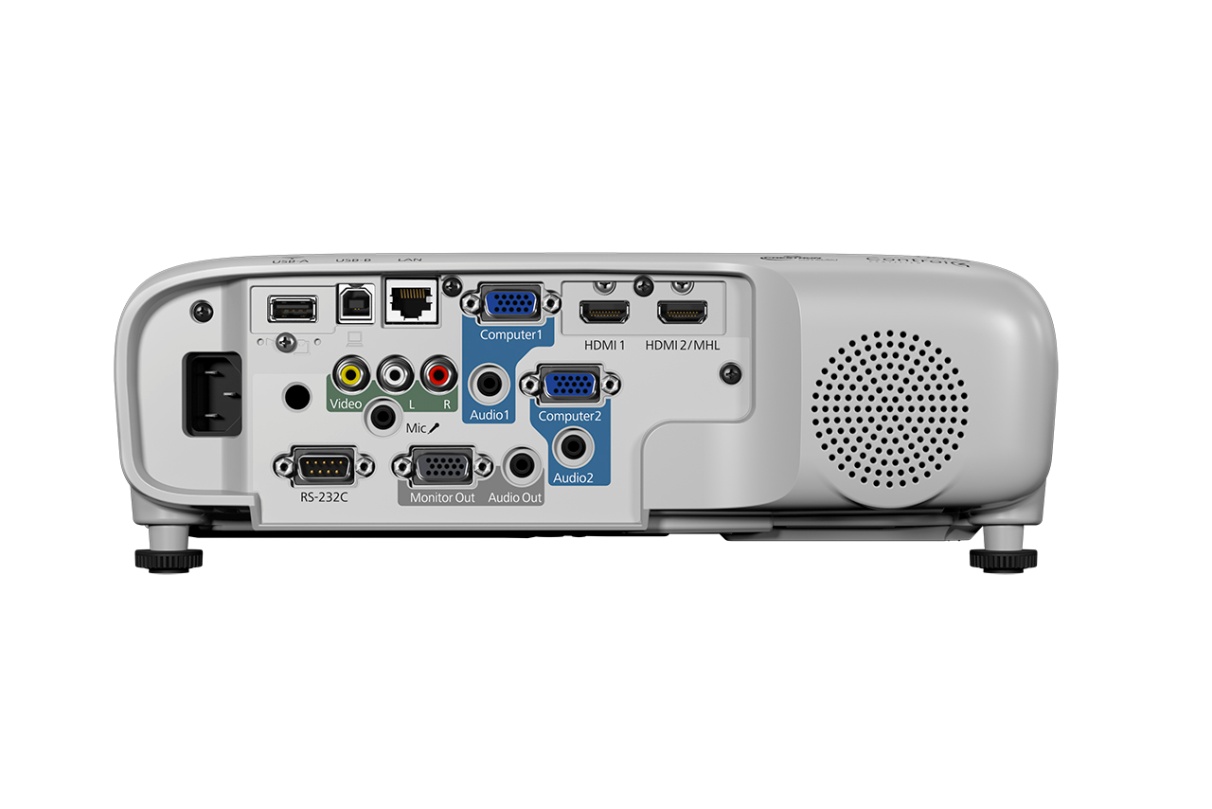 Besondere Merkmale3LCD-Technologie, RGB-Flüssigkristallverschluss0,67 Zoll (1,7 cm) mit MLA (D10)Weiß- und Farbhelligkeit: 3.800 Lumen im Standard-Modus;
 2.440 Lumen im Economy-ModusKontrastverhältnis: 15.000:1 Skalierbare Bilddiagonale bis 300 Zoll (7,62 m)Optionales WLAN (über optionale WLAN-Einheit)Split-Screen-Funktion – zwei Eingangsquellen gleichzeitig nebeneinander anzeigenVertikale und horizontale TrapezkorrekturNutzen Sie WLAN-Anschlussmöglichkeiten, um über die Projektion mit mehreren Computern oder die iProjection-App (iOS und Android) Verbindungen herzustellen und zusammenzuarbeiten, oder spiegeln Sie mit der iProjection-App Bildschirminhalte von Chromebooks (Google).2 HDMI-Eingänge (1 × MHL-kompatibel)Mit Raumsteuerungen von Control4, AMX und Extron kompatibelProjektor-Garantie: 24 Monate (Carry-in-Service)Zum Lieferumfang gehört ein Softwarepaket, das EasyMP Multi-PC Projection und die Software zur Projektorverwaltung umfasst.Gewicht: 3,2 kgAbmessungen (B × T × H): 309 x 293 x 105 mmTechnische DatenSpezielle Funktionen
SoftwarelösungenLieferumfang und optionales ZubehörTechnische Zeichnungen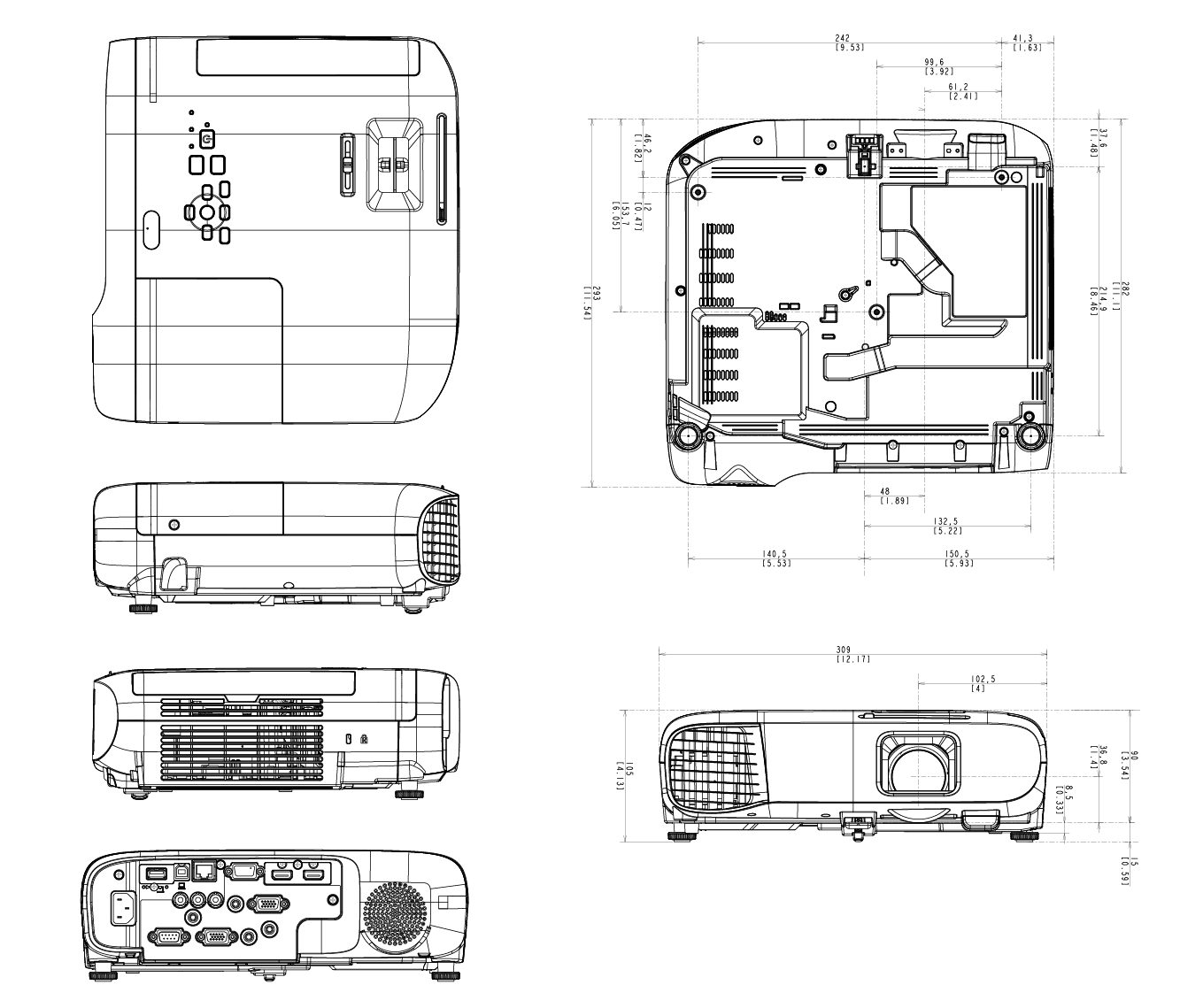 EinleitungSeite 2Anschlüsse (Abbildung)Seite 2Besondere MerkmaleSeite 3Technische DatenSeite 4Spezielle FunktionenSeite 5Lieferumfang und optionales ZubehörSeite 6Technische ZeichnungenSeite 6/7Projektionssystem3LCD-Technologie, RGB-FlüssigkristallverschlussAuflösung/BildformatWUXGA, 1.920 × 1.200, 16:10Weiß- und Farbhelligkeit3.800 Lumen/2.440 Lumen (Economy-Modus)Kontrastverhältnis15.000:1Bildgröße 30 Zoll–300 Zoll (0,76–7,62 m)Projektionsverhältnis1,39–2,23:1F-Wert Projektionsobjektiv1,5–1,9Brennweite, f20,3 mm–32,5 mmFokusManuellZoomManuell, Faktor: 1,6TrapezkorrekturAutom. vertikal: ±30 °, manuell horizontal ±30 °GeräuschpegelStandard-Modus: 37 dB (A) 
Economy-Modus: 28 dB (A)Energieverbrauch309 W (Standard-Modus), 227 W (Economy-Modus), 0,2 W (Bereitschaftsmodus)Anschlussmöglichkeiten – SchnittstellenUSB 2.0 Typ A, USB 2.0 Typ B, RS-232C, Wireless-LAN IEEE 802.11b/g/n (optional), VGA-Eingang (2×), VGA-Ausgang, HDMI-Eingang (2×), Composite-Eingang, Component-Eingang (2x), RGB-Eingang (2x), Stereo-Mini-Klinkenbuchsen-Audio-Ausgang, Stereo-Mini-Klinkenbuchsen-Audio-Eingang (2×), Ethernet-Schnittstelle (100 Base-TX/10 Base-T), MHL, MikrofoneingangGarantieProjektor-Garantie: 24 Monate (Carry-in-Service).Lampengarantie: 12 Monate oder 1.000 Stunden (je nachdem, was zuerst eintrifft)ArtikelnummerV11H867040EAN8715946642666ZertifizierungenCE-, TÜV- und TCO-zertifiziertProduktgewicht3,2 kgProduktabmessungen(B × T × H): 309 x 293 x 105 mmLautsprecher16 WattLebensdauer der Lampe6.000 Std. im Standardmodus/12.000 Std. im Economy-ModusSicherheitKensington-Schloss, Vorrichtung für Sicherheitskabel, WLAN-Sperre, WLAN-Sicherheit, KennwortschutzBetriebDirektes Ein-/Ausschalten2D-FarbmodiDynamisch, Kino, Präsentation, sRGB, TafelProduktmerkmaleAV-Mute-Funktion, automatische Trapezkorrektur, integrierter Lautsprecher, direktes Ein-/Ausschalten, kompatibel mit Dokumentenkameras, einfache OSD-Voreinstellung, horizontale und vertikale Trapezkorrektur, MHL-Audio-/Video-Schnittstelle, Netzwerkprojektion, OSD-Kopierfunktion, PC-unabhängig, Quick Corner, Split-Screen-Funktion, WLAN-fähig, iProjection-Einrichtung per QR-CodeVideo-FarbmodiTafel, Kino, Dynamisch, Präsentation, sRGBProjektorsteuerungüber: AMX, Crestron, Control4, ExtronEpson Software
zur ProjektorverwaltungUnsere Software zur Projektorverwaltung ist ein umfassendes Steuerungstool, mit dem bis zu 2.048 vernetzte Projektoren remote verwaltet und überwacht werden können. Unsere Lösung bietet eine zentrale Managementkonsole, in der Sie den Betriebsstatus und die Gerätetemperatur einsehen, die Eingabequelle umschalten, das Ein-/Ausschalten zeitlich planen und sogar Meldungen an alle Projektoren senden können.Epson iProjection-App
für Android und iOSEpson iProjection ist unsere kostenlose, intuitive App zur Wireless-Zusammenarbeit für iOS- und Android-Geräte. Die app kann im iTunes App Store oder im Google Play Store heruntergeladen werden. Sie ermöglicht die kabellose Präsentation von Dokumenten, Bildern und Webseiten über Mobilgeräte. Die integrierte Taste für Anmerkungen stellt Ihnen einen Stift und einen Textmarker (inklusive Farb- und Farbsättigungsoptionen) zur Verfügung. Sie können so in Echtzeit Bildteile hervorheben und Anmerkungen auf dem projizierten Bild einfügen.Über die integrierte Moderatorfunktion können mehrere Geräte an einen Projektor angeschlossen werden, und die Inhalte von bis zu vier Geräten können gleichzeitig projiziert werden.Epson iProjection für ChromebooksStellen Sie drahtlos Inhalte von Chromebooks auf einem dedizierten Projektor dar. Projizieren Sie Inhalte von nur einem Chromebook oder nutzen Sie Epson iProjection für Windows und Mac mit der Moderatorfunktion, um bis zu 50 Geräte mit dem Projektor zu verbinden und Inhalte von bis zu vier Chromebooks gleichzeitig auswählen und anzeigen zu können.Epson iProjection für
Windows und MacEpson iProjection ist unsere Softwarelösung, mit der Benutzer den Bildschirm ihres Computers kabellos über einen vernetzten Projektor darstellen lassen können. Sie können bis zu 50 Geräte gleichzeitig mit einem Projektor verbinden, und bis zu vier Geräte können gleichzeitig projizieren. Bei der Moderatorfunktion übernimmt eine Person die Rolle des Moderators, der die projizierte Anzeige steuern kann. Dies kann in Unterrichts- oder Besprechungsräumen hilfreich sein, um sicherzustellen, dass die Sitzungen unterbrechungsfrei ablaufen.Sie können mit dieser Software auch Inhalte von einem Computer an vier vernetzte Projektoren senden.LieferumfangVGA-Kabel, Haupteinheit, Netzkabel, Fernbedienung mit BatterienOptionales ZubehörAktivlautsprecher (2 x 15 W) – ELPSP02, WLAN-Adapter – ELPAP10, Deckenbefestigung (weiß) – ELPMB23, Deckenkabelführung (450 mm) – ELPFP13, Deckenkabelführung (700 mm) – ELPFP14, Textiltransporttasche – ELPKS70, Ersatzlampe – ELPLP96, Luftfilter – ELPAF54, Steuereinheit mit Anschlussfeld – ELPCB02